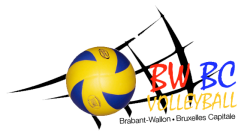 FEUILLE d’ARBITRAGE match de RESERVE   2021-2022FEUILLE d’ARBITRAGE match de RESERVE   2021-2022FEUILLE d’ARBITRAGE match de RESERVE   2021-2022FEUILLE d’ARBITRAGE match de RESERVE   2021-2022FEUILLE d’ARBITRAGE match de RESERVE   2021-2022FEUILLE d’ARBITRAGE match de RESERVE   2021-2022FEUILLE d’ARBITRAGE match de RESERVE   2021-2022FEUILLE d’ARBITRAGE match de RESERVE   2021-2022FEUILLE d’ARBITRAGE match de RESERVE   2021-2022FEUILLE d’ARBITRAGE match de RESERVE   2021-2022FEUILLE d’ARBITRAGE match de RESERVE   2021-2022FEUILLE d’ARBITRAGE match de RESERVE   2021-2022FEUILLE d’ARBITRAGE match de RESERVE   2021-2022FEUILLE d’ARBITRAGE match de RESERVE   2021-2022FEUILLE d’ARBITRAGE match de RESERVE   2021-2022FEUILLE d’ARBITRAGE match de RESERVE   2021-2022FEUILLE d’ARBITRAGE match de RESERVE   2021-2022FEUILLE d’ARBITRAGE match de RESERVE   2021-2022FEUILLE d’ARBITRAGE match de RESERVE   2021-2022FEUILLE d’ARBITRAGE match de RESERVE   2021-2022Equipe Visitée (A)Equipe Visitée (A)Equipe Visitée (A)Equipe Visitée (A)Equipe Visitée (A)Equipe Visitée (A)Equipe Visitée (A)Equipe Visitée (A)***Equipe Visiteuse (B)Equipe Visiteuse (B)Equipe Visiteuse (B)Equipe Visiteuse (B)Equipe Visiteuse (B)Equipe Visiteuse (B)Equipe Visiteuse (B)Equipe Visiteuse (B)Equipe Visiteuse (B)NomNomNomNomNomNomNomNom***NomNomNomNomNomNomNomNomNomDateDateDateHeureHeurePROVINCIALEPROVINCIALEPROVINCIALEPROVINCIALEPROVINCIALEPROVINCIALEPROVINCIALEPROVINCIALESERIESERIEDAMESDAMEShh11122233A  B  CA  B  CHOMMESHOMMESEQUIPE VISITEE (A)EQUIPE VISITEE (A)EQUIPE VISITEE (A)EQUIPE VISITEUSE (B)EQUIPE VISITEUSE (B)EQUIPE VISITEUSE (B)N°LicenceNom et Initiale du PrénomN°LicenceNom et Initiale du PrénomLiberoLiberoLiberoLiberoN°Capitaine et SignatureNom  et  Signature CoachN°Capitaine et SignatureNom  et  Signature CoachR  E  S  U  L  T  A  T  SR  E  S  U  L  T  A  T  SR  E  S  U  L  T  A  T  SR  E  S  U  L  T  A  T  SR  E  S  U  L  T  A  T  SR  E  S  U  L  T  A  T  SR  E  S  U  L  T  A  T  SR  E  S  U  L  T  A  T  SR  E  S  U  L  T  A  T  SR  E  S  U  L  T  A  T  SR  E  S  U  L  T  A  T  SR  E  S  U  L  T  A  T  SR  E  S  U  L  T  A  T  SR  E  S  U  L  T  A  T  SR  E  S  U  L  T  A  T  SR  E  S  U  L  T  A  T  SR  E  S  U  L  T  A  T  SR  E  S  U  L  T  A  T  SNom et signature arbitre réserveEquipe A :Equipe A :Equipe A :Equipe A :Equipe A :Equipe A :Equipe A :Equipe A :Equipe A :Equipe B : Equipe B : Equipe B : Equipe B : Equipe B : Equipe B : Equipe B : Equipe B : Nom et signature arbitre réserveT MT M# Rempl# RemplPtsPtsPtsSetT MT M# Rempl# RemplPtsSetNom et signature arbitre réserveSET 1121 2 3 4 5 61 2 3 4 5 6SET 1SET 1121 2 3 4 5 61 2 3 4 5 6Nom et signature arbitre réserveSET 2121 2 3 4 5 61 2 3 4 5 6SET 2SET 2121 2 3 4 5 61 2 3 4 5 6Nom et signature arbitre réserveSET 3121 2 3 4 5 61 2 3 4 5 6SET 3SET 3121 2 3 4 5 61 2 3 4 5 6Nom et signature arbitre réserve                                    Total des Sets :                                    Total des Sets :                                    Total des Sets :                                    Total des Sets :                                    Total des Sets :                                    Total des Sets :                                    Total des Sets :                                    Total des Sets :                                       Total des Sets :                                       Total des Sets :                                       Total des Sets :                                       Total des Sets :                                       Total des Sets :                                       Total des Sets :                                       Total des Sets :VAINQUEUR :VAINQUEUR :HEURE de DébutHEURE de DébutHEURE de DébutHEURE de Début          h          hHEURE de FinHEURE de FinHEURE de FinHEURE de Fin            h            h            h            hVAINQUEUR :LES CASES CI-DESSOUS SONT RESERVEES A L’ARBITRE DU MATCH PREMIERELES CASES CI-DESSOUS SONT RESERVEES A L’ARBITRE DU MATCH PREMIERELES CASES CI-DESSOUS SONT RESERVEES A L’ARBITRE DU MATCH PREMIERELES CASES CI-DESSOUS SONT RESERVEES A L’ARBITRE DU MATCH PREMIERELES CASES CI-DESSOUS SONT RESERVEES A L’ARBITRE DU MATCH PREMIERELES CASES CI-DESSOUS SONT RESERVEES A L’ARBITRE DU MATCH PREMIERELES CASES CI-DESSOUS SONT RESERVEES A L’ARBITRE DU MATCH PREMIERELES CASES CI-DESSOUS SONT RESERVEES A L’ARBITRE DU MATCH PREMIERELES CASES CI-DESSOUS SONT RESERVEES A L’ARBITRE DU MATCH PREMIERELES CASES CI-DESSOUS SONT RESERVEES A L’ARBITRE DU MATCH PREMIERELES CASES CI-DESSOUS SONT RESERVEES A L’ARBITRE DU MATCH PREMIERELES CASES CI-DESSOUS SONT RESERVEES A L’ARBITRE DU MATCH PREMIERELES CASES CI-DESSOUS SONT RESERVEES A L’ARBITRE DU MATCH PREMIERELES CASES CI-DESSOUS SONT RESERVEES A L’ARBITRE DU MATCH PREMIERELES CASES CI-DESSOUS SONT RESERVEES A L’ARBITRE DU MATCH PREMIERELES CASES CI-DESSOUS SONT RESERVEES A L’ARBITRE DU MATCH PREMIERELES CASES CI-DESSOUS SONT RESERVEES A L’ARBITRE DU MATCH PREMIERELES CASES CI-DESSOUS SONT RESERVEES A L’ARBITRE DU MATCH PREMIERELES CASES CI-DESSOUS SONT RESERVEES A L’ARBITRE DU MATCH PREMIERELES CASES CI-DESSOUS SONT RESERVEES A L’ARBITRE DU MATCH PREMIERELES CASES CI-DESSOUS SONT RESERVEES A L’ARBITRE DU MATCH PREMIERELES CASES CI-DESSOUS SONT RESERVEES A L’ARBITRE DU MATCH PREMIERENom de l’arbitre de la rencontre première :Nom de l’arbitre de la rencontre première :Nom de l’arbitre de la rencontre première :Nom de l’arbitre de la rencontre première :Nom de l’arbitre de la rencontre première :Nom de l’arbitre de la rencontre première :Nom de l’arbitre de la rencontre première :Nom de l’arbitre de la rencontre première :Heure d’arrivéeHeure d’arrivéeHeure d’arrivéeHeure d’arrivéeHeure d’arrivéeHeure d’arrivéeHeure d’arrivéeHeure d’arrivée       h       h       h       h       hMaillots de l’équipe A numérotés et uniformes ?Maillots de l’équipe A numérotés et uniformes ?Maillots de l’équipe A numérotés et uniformes ?OUISi NON, nbr non réglementaireSi NON, nbr non réglementaireSi NON, nbr non réglementaireSi NON, nbr non réglementaireSi NON, nbr non réglementaireMaillots de l’équipe B numérotés et uniformes ?Maillots de l’équipe B numérotés et uniformes ?Maillots de l’équipe B numérotés et uniformes ?OUIOUISi NON, nbr non réglementaireSi NON, nbr non réglementaireSi NON, nbr non réglementaireSi NON, nbr non réglementaireSi NON, nbr non réglementaireA votre arrivée, la feuille de réserves était-elle correctement et complètement remplie ?A votre arrivée, la feuille de réserves était-elle correctement et complètement remplie ?A votre arrivée, la feuille de réserves était-elle correctement et complètement remplie ?A votre arrivée, la feuille de réserves était-elle correctement et complètement remplie ?A votre arrivée, la feuille de réserves était-elle correctement et complètement remplie ?A votre arrivée, la feuille de réserves était-elle correctement et complètement remplie ?A votre arrivée, la feuille de réserves était-elle correctement et complètement remplie ?A votre arrivée, la feuille de réserves était-elle correctement et complètement remplie ?A votre arrivée, la feuille de réserves était-elle correctement et complètement remplie ?OUIOUIOUIOUINONNONNONNONA votre arrivée, les documents du match de première étaient-il présents ?A votre arrivée, les documents du match de première étaient-il présents ?A votre arrivée, les documents du match de première étaient-il présents ?A votre arrivée, les documents du match de première étaient-il présents ?A votre arrivée, les documents du match de première étaient-il présents ?A votre arrivée, les documents du match de première étaient-il présents ?A votre arrivée, les documents du match de première étaient-il présents ?A votre arrivée, les documents du match de première étaient-il présents ?A votre arrivée, les documents du match de première étaient-il présents ?OUIOUIOUINONNONNONNONLa rencontre de réserve ss’est-elle déroulée dans de bonnes conditions ?La rencontre de réserve ss’est-elle déroulée dans de bonnes conditions ?La rencontre de réserve ss’est-elle déroulée dans de bonnes conditions ?La rencontre de réserve ss’est-elle déroulée dans de bonnes conditions ?La rencontre de réserve ss’est-elle déroulée dans de bonnes conditions ?La rencontre de réserve ss’est-elle déroulée dans de bonnes conditions ?La rencontre de réserve ss’est-elle déroulée dans de bonnes conditions ?La rencontre de réserve ss’est-elle déroulée dans de bonnes conditions ?La rencontre de réserve ss’est-elle déroulée dans de bonnes conditions ?OUIOUIOUINONNONNONNONRemarques :Remarques :Remarques :Remarques :Remarques :Remarques :Remarques :Remarques :Signature de l’arbitre de premièreSignature de l’arbitre de premièreSignature de l’arbitre de premièreSignature de l’arbitre de premièreSignature de l’arbitre de premièreSignature de l’arbitre de premièreSignature de l’arbitre de premièreSignature de l’arbitre de premièreSignature de l’arbitre de premièreSignature de l’arbitre de premièreSignature de l’arbitre de premièreSignature de l’arbitre de premièreSignature de l’arbitre de premièreSignature de l’arbitre de premièreCette feuille de match (uniquement celle-ci) est OBLIGATOIRE (sous peine d’amende) et réservée exclusivement aux  rencontres des réserves des divisions provinciales du BWBC Volley.  Elle doit être jointe à la feuille de la rencontre de première